ŠILUTĖS RAJONO savivaldybėsadministracijos direktoriusĮSAKYMASDĖL ŠILUTĖS RAJONO SAVIVALDYBĖS MAUDYKLŲ VANDENS KOKYBĖS TYRIMŲ KALENDORINIO GRAFIKO IR STEBIMŲ MAUDYKLŲ SĄRAŠO 2018 METAIS PATVIRTINIMO2018 m. gegužės    d. Nr. A1- ŠilutėVadovaudamasis Lietuvos Respublikos vietos savivaldos įstatymo 29 straipsnio 8 dalies 2 punktu, Lietuvos Respublikos sveikatos apsaugos ministro . gruodžio 21 d. įsakymu Nr. V-1055 patvirtintos Lietuvos higienos normos HN 92:2007 „Paplūdimiai ir jų maudyklų vandens kokybė“ 13 ir 14 punktais bei Lietuvos Respublikos sveikatos apsaugos ministro . vasario 20 d. įsakymu Nr. V-138 ,,Dėl Stebimų Lietuvos maudyklų sąrašo patvirtinimo“ (2016 m. birželio 9 d. įsakymo Nr. V-745 redakcija),t v i r t i n u:1. Numatomų stebėti maudyklų sąrašą (1 priedas);2. Šilutės rajono savivaldybės maudyklų vandens kokybės tyrimų kalendorinį grafiką 2018 metais (2 priedas).3. Asmens, atsakingo už maudyklų priežiūrą, duomenys (3 priedas).Administracijos direktorius							             Sigitas ŠeputisParengėKristina SurplėPATVIRTINTAŠilutės rajono savivaldybės administracijos direktoriaus 2018 m. gegužės    d.įsakymu Nr. A1-1 priedassavivaldybės informacija maudyklų vandens kokybės stebėsenos vykdymui1 lentelė. 2018 metais numatomų stebėti maudyklų sąrašasPATVIRTINTAŠilutės rajono savivaldybės administracijos direktoriaus 2018 m. gegužės   d.įsakymu Nr. A1-2 priedas2 lentelė. 2018 m. maudyklų stebėsenos kalendorinis grafikasPATVIRTINTAŠilutės rajono savivaldybės administracijos direktoriaus 2018 m. gegužės   d.įsakymu Nr. A1-3 priedas3 lentelė Asmens, atsakingo už maudyklų priežiūrą, duomenys____________________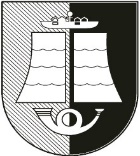 VitaStulgienėRemigijusRimkusŽivilė Targonskienė            Virgilijus Pozingis           2018-05-142018-05-142018-05-14 G2018-05-15Eil. Nr.Maudyklos pavadinimasInformacija apie paplūdimio įteisinimą, nurodant nutarimą/sprendimąAtžyma apie įtraukimą į Europos Komisijai teiktinų sąrašą (Įtraukti/Neįtraukti)Pastabos123451.Žemaičių Naumiesčio tvenkinio Žemaičių Naumiesčio maudykla1. Šilutės r. sav. valdybos 2000-05-29 sprendimas Nr. 55 „Dėl visuomenės poreikiams naudojamų paplūdimių plotų ir ribų“.2. Maudykla LR sveikatos apsaugos ministro 2012-02-20 įsakymu Nr. V-138 įtraukta į Stebimų Lietuvos maudyklų sąrašą.ĮtrauktiSavivaldybės administracija vandens kokybės stebėseną vykdo nuo .2.Kuršių marių ties Kintais maudykla1. Šilutės r. sav. valdybos 1998-09-23 sprendimas Nr. 711 „Dėl neprivatizuotinų visuomenės poreikiams naudojamų teritorijų bei sklypų prie visuomeninių pastatų dydžio ir ribų nustatymo“.2. Maudykla LR sveikatos apsaugos ministro 2012-02-20 įsakymu Nr. V-138 įtraukta į Stebimų Lietuvos maudyklų sąrašą.ĮtrauktiSavivaldybės administracija vandens kokybės stebėseną vykdo nuo .3.Atmatos upė (rekreacinė teritorija su galima maudymosi vieta)NeįteisintaNeįtrauktiSavivaldybės administracija vandens kokybės stebėseną vykdo nuo . (Rekreacinė vieta, kurią yra pamėgę rajono gyventojai bei svečiai).4.Šyšos upė ties Šilutės miesto Darbininkų kv.NeįteisintaNeįtraukti5.Vilkėnų  tvenkinysNeįteisintaNeįtraukti6.Ramučių tvenkinysNeįteisintaNeįtraukti7.Šylių tvenkinysNeįteisintaNeįtraukti8.Degučių tvenkinysNeįteisintaNeįtraukti9.Vainuto kaimo tvenkinysNeįteisintaNeįtraukti10.Kriauleidiškės tvenkinysNeįteisintaNeįtrauktiEil. Nr.Mėginių paėmimo vietaMėginių paėmimo dataMėginių paėmimo dataMėginių paėmimo dataMėginių paėmimo dataMėginių paėmimo dataEil. Nr.Mėginių paėmimo vietaGegužėBirželisLiepaRugpjūtisRugsėjis123 45671.Žemaičių Naumiesčio tvenkinio Žemaičių Naumiesčio maudykla181, 15, 2913, 2710, 2472.Kuršių marių ties Kintais maudykla181, 15, 2913, 2710, 2473.Atmatos upė (rekreacinė teritorija su galima maudymosi vieta)181, 15, 2913, 2710, 2474.Šyšos upė ties Šilutės miesto Darbininkų kv.181, 15, 2913, 2710, 2475.Vilkėnų  tvenkinys18----6.Ramučių tvenkinys18----7.Šylių tvenkinys18----8.Degučių tvenkinys18----9.Vainuto kaimo tvenkinys18----10.Kriauleidiškės tvenkinys18----Vardas, pavardėKristina SurplėAtstovaujama organizacijaŠilutės rajono savivaldybės administracija, Dariaus ir Girėno g. 1,  ŠilutėPareigosViešųjų paslaugų skyriaus darbuotojaAdresasŠilutės rajono savivaldybės administracija Dariaus ir Girėno g. 1,  ŠilutėTelefonas, faksas (8 441)  79 261El. paštaskristina.surple@silute.lt